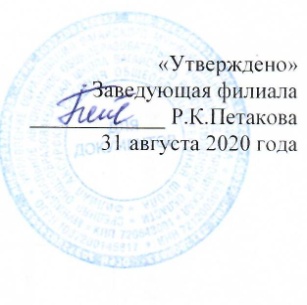 Рабочая программа по математикедля обучающихся по адаптированной образовательной программе для детей  8 вида (интеллектуальными нарушениями)на 2020-2021 учебный год6 класс Учитель: Н.А.Курманалиева                            Программа  составлена на основе:Учебного плана специальных (коррекционных) образовательных учреждений VIII вида на основании приказа Минобразования РФ №29/2065-п от 10 апреля 2002г «Об утверждении учебных планов  специальных (коррекционных) учреждений для обучающихся, воспитанников с отклонениями в развитии»,      Примерной программы специальных коррекционных общеобразовательных учреждений VIII вида (сборник 1),  под редакцией В.В. Воронковой, допущенной Министерством образования РФ.УМК для специальных (коррекционных) ОУ VIII вида, соответствует Федеральному перечню учебников, утверждённому приказом МОиН РФ от 24.12.2010 г   №2080.Г.М.Капустина; М.Н.Перова  «Математика».  6 класс. Учебник для специальных (коррекционных) образовательных учреждений  VIII вида; Москва «Просвещение» 2014 г.Учебного плана МАОУ Дубровинская СОШ. Положения о рабочей программе МАОУ Дубровинской СОШ.Цели и задачи:Цель программы:Формирование системы доступных математических знаний, умений, навыков необходимых в повседневной жизни.Развитие познавательных способностей,  коррекция познавательной деятельности и эмоционально-волевой сферы, недостатков моторики.Воспитание правил нравственного поведения, необходимого для общения и сотрудничества.Основные задачи:дать учащимся доступные количественные, пространственные, временные и геометрические представления, которые помогут им в дальнейшем включиться в трудовую деятельность;использовать процесс обучения математике для повышения уровня общего развития учащихся с нарушением интеллекта и коррекции недостатков их познавательной деятельности и личностных качеств;развивать речь учащихся, обогащая ее математической терминологией;воспитывать у учащихся целенаправленность, терпеливость, работоспособность, настойчивость, трудолюбие, самостоятельность, навыки контроля и самоконтроля, развивать точность измерения и глазомер, умение планировать работу и доводить начатое дело до завершения.Место предмета в учебном плане.Математика, как учебный предмет в 6 классе предусматривает 1 час в неделю, всего за год  34 часа.Коррекционная работаКоррекция отдельных функций психической деятельности: развитие зрительного восприятия и узнавания, зрительной памяти и внимания, слухового внимания и памяти, пространственных представлений и ориентаций, представлений о числе и времени.Организация и проведение физминуток на каждом уроке.Дифференцированное и индивидуализированное обучение детей с учетом специфики нарушений развития.Предотвращение переутомления, используя для этого разнообразные средства.Работа над расширением и активизацией словарного запасаУМК обучения по данному предмету:М.Н.Перова и др.. Математика, 6. Учебник для 6 класса специальных (коррекционных) образовательных учреждений VIII вида. М.: Просвещение, 2017 г.Г.М. Капустина, М.Н.Перова. Математика, 6. Учебник для 6 класса специальных (коррекционных) образовательных учреждений VIII вида. М.: Просвещение, 2017 год.                                   Содержание тем учебного курса:Устное сложение и вычитание чисел в пределах 100 с переходом через разряд. Нумерация чисел в пределах 1000. Получение круглых сотен в пределах 1 000, сложение и вычитание круглых сотен. Получение трехзначных чисел из сотен, десятков, единиц, из сотен и десятков, из сотен и единиц. Разложение трехзначных чисел на сотни, десятки, единицы.Разряды: единицы, десятки, сотни. Класс единиц.Счет до 1000 и от 1000 разрядными единицами и числовыми группами по 2, 20, 200; по 5, 50, 500; по 25, 250 устно и с записью чисел. Изображение трехзначных чисел на калькуляторе.Единицы измерения длины, массы: километр, грамм, тонна (1 км,1 г, 1 т), соотношения: 1 м = 1 000 мм, 1 км 1 000 м, 1 кг 1 000 г, 1 т 1000 кг, 1 т = 10 ц. Денежные купюры, размен, замена нескольких купюр одной.Единицы измерения времени: год (1 год) соотношение; 1 год = = 365, 366 сут. Високосный год.Письменное сложение и вычитание чисел в пределах 1000.Умножение числа 100. Знак умножения (.). деление на 10, 100 без остатка.Умножение и деление круглых десятков, сотен на однозначное число (40*2; 400 *2; 420 *2; 40 : 2; 300 : 3; 480 : 4; 450 : 5), полных двузначных и трехзначных чисел без перехода через разряд (24.2;243’2;48:4;488:4 и т. п).Письменное умножение и деление двузначных и трехзначных чисел на однозначное число.Простые арифметические задачи па нахождение части числа, неизвестного слагаемого, уменьшаемого, вычитаемого, на разностное и кратное сравнение. Треугольник. Стороны треугольника: основание, боковые стороны. Классификация треугольников по видам углов и длинам сторон. Линии в круге: радиус, диаметр, хорда. Календарно-тематическое планирование №п/пТема урокаДомзаданиеДата Дата Повторение. Сотня. Тысяча.   10 часов1Повторение нумерации в пределах 100. Прямой и обратный счет единицами до 10, десятками до 100.Устный счет до 1002Сложение и вычитание в пределах 100 без перехода через разряд.Обратный счет единицами 3Порядок действий в выражениях без скобок и со скобками.Устный счет десятками4Нахождение неизвестного слагаемого, уменьшаемого, вычитаемогоУстный счет сотками5Линия, отрезок, луч (повторение). Ломанные линии.Счет до 10006Нумерация чисел в пределах 1000. Таблица разрядов.Таблица разрядов.7Сложение и вычитание круглых сотен с помощью калькулятора.Счет сотками       8Таблица разрядов, классов многозначных чисел. Класс единиц.Устный счет до 1000       9Треугольники. Различение треугольников по видам.Денежные купюры     10Меры стоимости. Денежные купюры.Денежные купюрыУмножение и деление однозначного и двузначного числа без перехода через разряд.   5 часов     11Умножение и деление однозначного и двузначного числа на 2 и3 без перехода через разряд.Работа по карточкам     12Умножение и деление однозначного и двузначного числа на 4 и 5 без перехода через разряд.Работа с раздаточным материалом.     13Умножение и деление однозначного и двузначного числа на 6и7 без перехода через разряд.Работа по карточкам     14Круг. Окружность. Построение окружности с помощью циркуля.Работа с геометрическим материалом     15Умножение и деление однозначного и двузначного числа на 8 и 9 без перехода через разряд.Работа по карточкамСложение трехзначных, двузначных и однозначных чисел с переходом через разряд.  3 часа     16Сложение трехзначных, двузначных и однозначных чисел с переходом через разряд.Работа с учебником     17Вычитание чисел с переходом через разряд единиц и разряд десятков.Работа по карточкам18Куб, брус, шар.Работа с геометрическим материаломУмножение и деление двузначных и трехзначных чисел на однозначное число без перехода  через разряд        7 часов19Умножение двузначного числа на однозначное. Работа по карточкам20Деление двузначного числа на однозначное.Работа с учебником21Умножение и деление двузначного числа на однозначное.Работа с раздаточным материалом22Умножение трехзначного числа, оканчивающегося  нулем, на однозначное число без перехода через разряд Работа по карточкам23Деление трехзначного числа, оканчивающегося  нулем, на однозначное число без перехода через разрядРабота с учебником24Деление двузначных и трехзначных чисел на однозначное  число Работа с раздаточным материалом25Диаметр окружности. Обозначение – D. Хорда окружности.Работа с геометрическим материаломПовторение   9 часовПовторение   9 часовПовторение   9 часов26Сложение и вычитание многозначных чисел.Работа по карточкам27Умножение двузначных чисел на однозначное число.Работа с учебником28Деление двузначных чисел на однозначное число.Работа с раздаточным материалом29Умножение трехзначных чисел на однозначное число.Работа с раздаточным материалом30Умножение и деление двузначных и трехзначных чисел на однозначное число. Порядок действий.Работа с учебником31Решение задач на построение (треугольник, прямоугольник, квадрат).Работа с геометрическим материалом32Урок обобщающего повторения. Математическое лото.Работа с учебником33Урок игра. Математический лабиринт.Составить кроссворд34Урок путешествие. «Волшебный мир математики»Составить кроссворд